INSTYTUT TECHNIKI BUDOWLANEJul. Filtrowa 100-611 WARSZAWASPECYFIKACJA ISTOTNYCH WARUNKÓW ZAMÓWIENIAna:OCHRONA FIZYCZNA, MONITORING TERENU i OBIEKTÓW INSTYTUTU TECHNIKI BUDOWLANEJ POŁOŻONYCH W KATOWICACH PRZY  
AL. KORFANTEGO 191 postępowanie nr DO-250-19OS/15                                                                           ZATWIERDZIŁ:                                                                      ZASTĘPCA DYREKTORA                                                                 ds. Organizacyjno- Administracyjnych                                                                       mgr Joanna Krzemińska                                                                                  Warszawa 19.10.2015rSpecyfikacja Istotnych Warunków Zamówienia zawiera: Rozdział I:	Instrukcja dla Wykonawców.Rozdział II:	Formularz Oferty oraz inne formularze:II.1 – FORMULARZ	„Oświadczenie o braku podstaw do wykluczenia”II.2 – FORMULARZ	„OŚWIADCZENIE o spełnianiu warunków udziału W postępowaniu”ii.3 – FORMULARZ	„dOŚWIADCZENIE” ii.4 – FORMULARZ	„POTENCJAŁ KADROWY”II.5 – FORMULARZ	„LISTA KAPITAŁOWA”II.6 – FORMULARZ	„usługi ochrony fizycznej osób i mienia”Rozdział III:	Opis przedmiotu zamówienia. Rozdział IV:	Istotne dla stron postanowienia umowy. Niniejsza Specyfikacja Istotnych Warunków Zamówienia zwana jest w dalszej treści „Specyfikacją Istotnych Warunków Zamówienia”, „SIWZ” lub „Specyfikacją”.ROZDZIAŁ I – Instrukcja dla WykonawcówZamawiający. Nazwa: Instytut Techniki BudowlanejAdres: Warszawa, ul. Filtrowa 1; kod pocztowy 00-611Telefon: /+48 22/ 825 13 03, fax /+48 22/ 825 52 86.Adres strony internetowej: www.itb.plOznaczenie postępowania.Postępowanie, którego dotyczy niniejsza SIWZ oznaczone jest znakiem: DO-250-19OS/15. Wykonawcy powinni we wszelkich kontaktach z Zamawiającym powoływać się na wyżej podane oznaczenie.Tryb postępowania.Postępowanie o udzielenie zamówienia prowadzone jest w trybie przetargu nieograniczonego na podstawie ustawy z dnia 29 stycznia 2004 roku Prawo zamówień publicznych (tj. Dz. U. 
z 2013 r. poz. 907.), Ilekroć w niniejszej SIWZ zastosowane jest pojęcie „ustawa” lub „Pzp”, należy przez to rozumieć ustawę Prawo zamówień publicznych, o której mowa w pkt 3.1.Przedmiot zamówienia.Przedmiotem zamówienia jest całodobowa ochrona fizyczna terenu, obiektów i pomieszczeń Instytutu Techniki Budowlanej położonych w Katowicach przy Al. Korfantego 191, monitoring systemów sygnalizacji włamania i napadu, reagowanie na sygnały z systemów sygnalizacji ppoż. oraz wezwania i przyjazdy załóg interwencyjnych.Właściwe dla przedmiotu zamówienia nazwy i kody określone we Wspólnym Słowniku Zamówień (CPV): 79710000-4 Usługi ochroniarskie, 79714000-2 Usługi w zakresie nadzoru.Szczegółowe określenie zakresu przedmiotu zamówienia zawarte jest w Rozdziale III niniejszej SIWZ.Zamawiający nie dopuszcza możliwości składania ofert częściowych.Zamawiający nie przewiduje udzielania zamówień uzupełniających.Zamawiający nie dopuszcza możliwości składania ofert wariantowych.W celu potwierdzenia, że oferowane usługi spełniają wymagania określone przez Zamawiającego, Wykonawca jest zobowiązany dołączyć do oferty certyfikat ISO potwierdzający, że Wykonawca działa w oparciu o System Zarządzania Jakością zgodny z wymogami normy 
ISO 9001 w zakresie świadczenia usług będących przedmiotem zamówienia lub inny równoważny dokument wystawiony przez niezależny podmiot zajmujący się poświadczaniem zgodności działań wykonawcy z normami jakościowymi.  Zamawiający wymaga wskazania w treści oferty części zamówienia, której wykonanie Wykonawca powierzy podwykonawcom.Termin realizacji zamówienia.Zamawiający wymaga, aby zamówienie było realizowane w okresie 7 miesięcy od dnia wprowadzenia Wykonawcy na teren ITB. Przewiduje się, iż nastąpi to 15 listopada 2015r.Warunki udziału w postępowaniu, które muszą spełniać WykonawcyO udzielenie zamówienia mogą ubiegać się Wykonawcy niepodlegający wykluczeniu na podstawie art. 24 ustawy Pzp i spełniający warunki określone w art. 22 ust. 1 ustawy Pzp,O udzielenie zamówienia mogą ubiegać się Wykonawcy, którzy spełniają warunki dotyczące:posiadania uprawnień do wykonywania określonej działalności lub czynności, jeżeli przepisy prawa nakładają obowiązek ich posiadaniaWykonawca musi wykazać, ze posiada uprawnienia do prowadzenia działalności w zakresie ochrony osób i mienia w zakresie wymaganym ustawą z dnia 22 sierpnia 1997 r. o ochronie osób i mienia (tekst jedn. Dz.U. z 2005 r. Nr 145, poz. 1221 ze zm.) odpowiadającym czynnościom objętym przedmiotem niniejszego zamówienia.posiadania wiedzy i doświadczenia Wykonawca musi wykazać, że w okresie ostatnich 3 lat przed upływem terminu składania ofert, a jeżeli okres prowadzenia działalności jest krótszy – w tym okresie wykonał (zakończył) lub wykonuje, co najmniej 3 (trzy) usługi, z których każda trwała lub trwa przez okres 
min. 6 miesięcy i osiągnęła za okres 6 miesięcy wartość dla każdej usługi co najmniej 130 000,- PLN brutto i polegała na ochronie obiektów biurowych lub magazynowych lub przemysłowych w połączeniu z przestrzenią otwartą o powierzchni co najmniej 35 000 m2.dysponowania osobami zdolnymi do wykonania zamówieniaWykonawca musi wykazać, że dysponuje co najmniej 12 osobami posiadającymi doświadczenie związane z pełnieniem funkcji pracownika ochrony fizycznej w wymiarze nie mniejszym niż 3 lata, a także posiadającymi doświadczenie związane z obsługą systemów sygnalizacji pożarowej, alarmów, obsługą centrali monitoringu, telewizji przemysłowej oraz
z praktyką w obsłudze komputera PC. Ponadto Wykonawca musi dysponować co najmniej jedną własną grupą interwencyjną zaopatrzoną w środki przymusu bezpośredniego na terenie miasta Katowice.Zgodnie z art. 26 ust. 2b ustawy Pzp, Wykonawca może polegać na wiedzy i doświadczeniu, potencjale technicznym, osobach zdolnych do wykonania zamówienia lub zdolnościach finansowych innych podmiotów, niezależnie od charakteru prawnego łączących go z nimi stosunków. Wykonawca w takiej sytuacji zobowiązany jest do udowodnienia Zamawiającemu, iż będzie dysponował zasobami niezbędnymi do realizacji zamówienia, w szczególności przedstawiając w tym celu pisemne zobowiązanie do oddania Zamawiającemu do dyspozycji niezbędnych zasobów na okres korzystania z nich przy wykonaniu zamówienia. W celu oceny, czy stosunek łączący Wykonawcę z podmiotami trzecimi gwarantuje rzeczywisty dostęp do ich zasobów, Zamawiający żąda przedłożenia dokumentów, dotyczących:zakresu dostępnych Wykonawcy zasobów innego podmiotu,sposobu wykorzystania zasobów innego podmiotu przez Wykonawcę, przy wykonywaniu zamówienia,charakteru stosunku, jaki będzie łączył Wykonawcę z innym podmiotem,zakresu i okresu udziału innego podmiotu przy wykonywaniu zamówienia.Żaden z Wykonawców wspólnie ubiegających się o udzielenie zamówienia (spółki cywilne/konsorcja) nie może podlegać wykluczeniu na podstawie art. 24 ust. 1 ustawy Pzp, natomiast warunki udziału określone na podstawie art. 22 ust. 1 ustawy Pzp w postępowaniu Wykonawcy muszą spełniać łącznie.Ocena spełniania warunków udziału w postępowaniu będzie dokonana na podstawie dokumentów i oświadczeń wymaganych w pkt 7 niniejszej Instrukcji dla Wykonawców.Dokumenty i oświadczenia wymagane na potwierdzenie braku podstaw do wykluczenia Wykonawcy z postępowania i spełniania warunków udziału w postępowaniuDla potwierdzenia braku podstaw do wykluczenia Wykonawcy z postępowania powinien on złożyć niżej wymienione dokumenty: Oświadczenie o braku podstaw do wykluczenia Wykonawcy z postępowania zgodne z treścią formularza zamieszczonego w Rozdziale II SIWZ (załącznik nr 1),Aktualny odpis z właściwego rejestru lub z centralnej ewidencji i informacji o działalności gospodarczej, jeżeli odrębne przepisy wymagają wpisu do rejestru lub ewidencji, w celu wykazania braku podstaw do wykluczenia w oparciu o art. 24 ust. 1 pkt 2 ustawy, wystawiony nie wcześniej niż 6 miesięcy przed upływem terminu składania wniosków o dopuszczenie do udziału w postępowaniu o udzielenie zamówienia albo składania ofert.Listę podmiotów należących do tej samej grupy kapitałowej, o której mowa w art. 24 ust. 2 
pkt 5 ustawy Pzp, albo informację o tym, że nie należy do grupy kapitałowej zgodne z treścią formularza zamieszczonego w Rozdziale II SIWZ (załącznik nr 5).Aktualne informacje z Krajowego Rejestru Karnego albo równoważne zaświadczenia właściwego organu sądowego lub administracyjnego kraju pochodzenia osoby w zakresie określonym w art. 24 ust. 1 pkt od 4 do 8 ustawy Pzp, wystawione nie wcześniej niż 6 miesięcy przed upływem terminu składania ofert. Aktualne informacje z Krajowego Rejestru Karnego albo równoważne zaświadczenia właściwego organu sądowego lub administracyjnego kraju pochodzenia osoby w zakresie określonym w art. 24 ust. 1 pkt 9 ustawy Pzp, wystawione nie wcześniej niż 6 miesięcy przed upływem terminu składania ofert.Aktualne zaświadczenie właściwego naczelnika urzędu skarbowego oraz właściwego oddziału Zakładu Ubezpieczeń Społecznych lub Kasy Rolniczego Ubezpieczenia Społecznego potwierdzające odpowiednio, że Wykonawca nie zalega z opłacaniem podatków, opłat oraz składek na ubezpieczenie zdrowotne lub społeczne, lub zaświadczenie, że uzyskał przewidziane prawem zwolnienie, odroczenie lub rozłożenie na raty zaległych płatności, lub wstrzymanie 
w całości wykonania decyzji właściwego organu. Powyższe zaświadczenia muszą być wystawione nie wcześniej niż 3 miesiące przed upływem terminu składania ofert. Jeżeli Wykonawca, wykazując spełnienie któregokolwiek warunku, o którym mowa w punkcie 6.2. SIWZ, polega na zasobach innych podmiotów na zasadach określonych w art. 26 ust. 2b ustawy Pzp, a podmioty te będą brały udział w realizacji części zamówienia, Zamawiający żąda od Wykonawcy przedstawienia w odniesieniu do tych podmiotów dokumentów wymienionych w punkcie 7.1. SIWZ.Dokumenty i oświadczenia wymagane dla potwierdzenia warunków udziału w postępowaniu opisanych w punkcie 6 SIWZ:Oświadczenie o spełnianiu warunków określonych w art. 22 ust. 1 ustawy na formularzu zgodnym z treścią Formularza oświadczenia (Rozdział II, załącznik nr 2 niniejszej SIWZ).Aktualną (na dzień składania ofert) koncesję na prowadzenie działalności związanej 
z ochroną osób i mienia w zakresie wymaganym ustawą z dnia 22 sierpnia 1997 r. o ochronie osób i mienia odpowiadającym czynnościom objętym przedmiotem niniejszego zamówienia.Wykaz wykonanych/wykonywanych usług ochrony osób i mienia potwierdzających spełnianie warunku określonego w pkt 6.2.b), sporządzony według załącznika „ Doświadczenie” (rozdział II SIWZ, załącznik nr 3).Dokumenty potwierdzające, że usługi wymienione w wykazie wskazanym w pkt 7.3.3 zostały wykonane lub są wykonywane należycie.Uwaga! Dowodem jest poświadczenie, z tym że w odniesieniu do nadal wykonywanych usług poświadczenie powinno być wydane nie wcześniej niż 3 miesiące przed upływem terminu składania ofert. Jeżeli z uzasadnionych przyczyn o obiektywnym charakterze Wykonawca nie jest w stanie uzyskać poświadczenia dowodem będzie oświadczenie Wykonawcy. W takim wypadku Wykonawca zobowiązany jest w treści swojej oferty do opisania obiektywnych powyższych przyczyn i nie załączenia poświadczenia. Wykaz osób, które będą uczestniczyć w wykonywaniu zamówienia wraz z informacjami na temat ich kwalifikacji zawodowych oraz informacją o podstawie do dysponowania tymi osobami, zgodny z treścią formularza zamieszczonego w Rozdziale II SIWZ (załącznik nr 4 „Potencjał kadrowy”).Pisemne zobowiązanie innych podmiotów do oddania mu do dyspozycji niezbędnych zasobów (wiedzy i doświadczenia i/lub osób) na okres korzystania z nich przy wykonaniu zamówienia 
(w przypadku, gdy Wykonawca wykazując spełnianie warunku udziału w postępowaniu będzie polegał na zasobach osób trzecich). W przypadku Wykonawców wspólnie ubiegających się o udzielenie zamówienia dokumenty 
i oświadczenia wymienione w punkcie 7.1,powinny być przedłożone przez każdego Wykonawcę, natomiast dokumenty i oświadczenia wymienione w punkcie 7.3 i 7.7.3 powinny być złożone w imieniu wszystkich Wykonawców.Oświadczenia, o których mowa w punktach 7.1.1, 7.1.3 i 7.3.1, oraz pełnomocnictwa składane wraz z ofertą powinny zostać złożone w oryginale. Pozostałe dokumenty należy złożyć 
w oryginale lub kopii poświadczonej przez Wykonawcę za zgodność z oryginałem (wymagane poświadczenie każdej zapisanej strony dokumentu). W przypadku pełnomocnictw Zamawiający dopuszcza złożenie kopii poświadczonych notarialnie. W przypadku wykonawców wspólnie ubiegających się o udzielenie zamówienia oraz 
w przypadku podmiotów udostępniających swoje zasoby Wykonawcy, kopie dokumentów dotyczących odpowiednio wykonawcy lub tych podmiotów są poświadczane za zgodność 
z oryginałem przez wykonawcę lub te podmioty.Do oferty należy załączyć ponadto:pełnomocnictwo do reprezentowania Wykonawców wspólnie ubiegających się o udzielenie zamówienia (w przypadku Wykonawców wspólnie ubiegających się o udzielenie zamówienia).pełnomocnictwo do podpisania oferty (o ile prawo do podpisania oferty nie wynika z innych dokumentów złożonych wraz z ofertą).certyfikat ISO potwierdzający, że Wykonawca działa w oparciu o System Zarządzania Jakością zgodny z wymogami normy ISO 9001 w zakresie świadczenia usług będących przedmiotem zamówienia lub inny równoważny dokument wystawiony przez niezależny podmiot zajmujący się poświadczaniem zgodności działań wykonawcy z normami jakościowymi.  Sposób porozumiewania się Zamawiającego z Wykonawcami.Wszelkie oświadczenia, pytania, wnioski, zawiadomienia oraz inne informacje Zamawiający oraz Wykonawcy będą przekazywać sobie pisemnie lub faksem (nr faksu Zamawiającego: 
32/730 25 22). Zamawiający wymaga niezwłocznego potwierdzenia faksem faktu otrzymania oświadczenia, pytania, wniosku, zawiadomienia czy informacji przesłanej faksem. Zaleca się, aby potwierdzenie zostało dokonane na otrzymanym faksie wraz z informacją: „otrzymałem”, datą 
i podpisem osoby upoważnionej oraz odesłane faksem do Zamawiającego. Zamawiający na żądanie Wykonawcy będzie dokonywał analogicznych potwierdzeń.Wykonawca może zwrócić się do Zamawiającego o wyjaśnienie treści specyfikacji istotnych warunków zamówienia. Zamawiający jest obowiązany udzielić wyjaśnień niezwłocznie, jednak nie później niż na 2 dni przed upływem terminu składania ofert pod warunkiem, że wniosek 
o wyjaśnienie treści specyfikacji istotnych warunków zamówienia wpłynął do Zamawiającego nie później niż do końca dnia, w którym upływa połowa wyznaczonego terminu składania ofert. Jeżeli wniosek o wyjaśnienie treści SIWZ wpłynie po upływie terminu, o którym mowa w zdaniu poprzednim, lub dotyczy udzielonych wyjaśnień, Zamawiający może udzielić wyjaśnień albo pozostawić wniosek bez rozpoznania.Zamawiający nie zamierza zwoływać zebrania wszystkich Wykonawców. Informacje będą udzielane w dni robocze w godzinach od 1000 do 1400.Osoby upoważnione do kontaktów z Wykonawcami: -	w zakresie przedmiotu zamówienia: mgr Maria Błaszczyk tel. /48/32 730 29 34 email; m.blaszczyk@itb.pl;-	w zakresie formalnym: mgr Andrzej Orzełek tel. /48/22 57 96 460 email; a.orzelek@itb.pl;Termin, do którego Wykonawca będzie związany złożoną ofertą.Termin związania ofertą wynosi 30 dni. Bieg terminu rozpoczyna się wraz z upływem terminu składania ofert.Wykonawca samodzielnie lub na wniosek Zamawiającego może przedłużyć termin związania ofertą, z tym, że Zamawiający może tylko raz, co najmniej na 3 dni przed upływem terminu związania ofertą, zwrócić się do Wykonawców o wyrażenie zgody na przedłużenie terminu, 
o którym mowa w pkt 9.1. o oznaczony okres, nie dłuższy jednak niż 60 dni.Opis sposobu przygotowania ofert. Wykonawca może złożyć tylko jedną ofertę, a oferta musi obejmować całość zamówienia.Oferta powinna być podpisana zgodnie z zasadami reprezentacji obowiązującymi Wykonawcę. Ponadto, oferta powinna być sporządzona zgodnie z treścią formularzy „OFERTA” (Rozdział II niniejszej SIWZ).Do oferty należy załączyć wymagane dokumenty, oświadczenia i pełnomocnictwa wymienione w punkcie 7.Oferta, oświadczenia i dokumenty, dla których Zamawiający określił wzory w formie załączników do niniejszej SIWZ, powinny być sporządzone zgodnie z tymi wzorami, co do treści oraz opisu kolumn i wierszy.Oferta, oświadczenia i dokumenty powinny być sporządzone w formie pisemnej (ręcznie lub w postaci wydruku komputerowego), w języku polskim, w formie zapewniającej pełną czytelność treści. Wszelkie zmiany w treści oferty, a w szczególności każde przerobienie, przekreślenie, uzupełnienie, nadpisanie, przesłonięcie korektorem, etc musi być parafowane lub podpisane przez Wykonawcę – w przeciwnym wypadku nie będzie ono uwzględnione.Wszystkie strony oferty wraz z załącznikami zawierające jakąkolwiek treść powinny być kolejno ponumerowane oraz ze sobą połączone, z zastrzeżeniem sytuacji opisanej w pkt 10.9. W treści oferty powinna być umieszczona informacja o ilości stron oferty wraz z załącznikami do oferty.Oferta powinna zawierać spis załączników.W przypadku, gdyby oferta zawierała informacje stanowiące tajemnicę przedsiębiorstwa, w rozumieniu przepisów o zwalczaniu nieuczciwej konkurencji, Wykonawca powinien w sposób niebudzący wątpliwości zastrzec, które spośród zawartych w ofercie informacji stanowią tajemnicę przedsiębiorstwa. Informacje te winny być umieszczone w osobnym wewnętrznym opakowaniu, kartki winny być ze sobą połączone, a strony ponumerowane z zachowaniem ciągłości numeracji, o której mowa w pkt 10.7.Ofertę wraz z pozostałymi dokumentami należy umieścić w opakowaniu uniemożliwiającym odczytanie jego zawartości bez uszkodzenia tego opakowania. Opakowanie winno być oznaczone nazwą (firmą) i adresem Wykonawcy, zaadresowane do Zamawiającego na adres:Instytut Techniki Budowlanej, ul. Filtrowa 1, 00-611 Warszawaoraz opisane:                             „Oferta – Ochrona fizyczna, monitoring terenu i obiektów Instytutu Techniki Budowlanej położonych w KATOWICACH przy Al. Korfantego 191”oraz„Nie otwierać przed 30.10.2015  godz.13.15 ”Wymagania określone w pkt 10.7. – 10.10. nie stanowią treści oferty i ich niespełnienie nie będzie skutkować odrzuceniem oferty, lecz wszelkie negatywne konsekwencje mogące wyniknąć z niezachowania tych wymagań będą obciążały Wykonawcę.Przed upływem terminu składania ofert, Wykonawca może wprowadzić zmiany do złożonej oferty lub wycofać ofertę. Oświadczenia o wprowadzonych zmianach lub wycofaniu oferty winny być doręczone Zamawiającemu na piśmie pod rygorem nieważności przed upływem terminu składania ofert. Oświadczenia winny być opakowane tak, jak oferta, a opakowanie winno zawierać odpowiednio dodatkowe oznaczenie wyrazem: „ZMIANA” lub „WYCOFANIE”.Miejsce i termin składania ofert.Oferty powinny być złożone w siedzibie Zamawiającego w Warszawie przy ul. Filtrowej 1 w pokoju nr 27, w terminie do dnia: 30.10.2015 roku, do godz. 12.30 .O ofercie złożonej po terminie składania ofert Zamawiający niezwłocznie zawiadomi Wykonawcę oraz zwraca ofertę Wykonawcy bez otwierania po upływie terminu do wniesienia odwołania.Miejsce, termin i tryb otwarcia ofert.Oferty zostaną otwarte w siedzibie Instytutu Techniki Budowlanej w Warszawie przy ul. Filtrowej 1, w pokoju nr 149, w dniu:  30.10.2015 roku, o godzinie: 13.15.Otwarcie ofert jest jawne.Bezpośrednio przed otwarciem ofert Zamawiający poda kwotę, jaką zamierza przeznaczyć na sfinansowanie zamówienia. W trakcie otwarcia ofert Zamawiający odczyta nazwę (firmę) oraz adres Wykonawcy, którego oferta jest otwierana oraz informacje dotyczące ceny oferty, terminu wykonania zamówienia i warunków płatności zawartych w ofercie.Opis sposobu obliczenia ceny oferty. Zamawiający wymaga, aby Wykonawca określił w Formularzu oferty cenę 1 roboczogodziny pracy jednego pracownika brutto. Dla porównania i oceny ofert przyjmuje założenie, że zamówienie obejmuje 1 830 roboczogodzin miesięcznie. Na tej podstawie Wykonawca musi podać łączną cenę oferty brutto.Cena oferty musi być wyrażona w PLN z dokładnością do jednego grosza (do dwóch miejsc po przecinku).Cena oferty powinna obejmować wszystkie koszty realizacji przedmiotu zamówienia określonego w niniejszej SIWZ, w tym również wszelkie koszty towarzyszące wykonaniu, 
o których mowa w Rozdziale IV – Istotne dla stron postanowienia umowy.Cena oferty powinna uwzględniać wszelkie należne opłaty, w szczególności podatki – w tym podatek VAT oraz wszelkie inne ewentualne obciążenia.  Zamawiający wymaga aby w ofercie uwzględnione były takie stawki podatku VAT jakie obowiązują w dniu złożenia oferty. Obliczanie całkowitej ceny oferty (tj. ceny wykonania zamówienia) i podanie jej 
w Formularzu oferty służy wyłącznie do porównania złożonych ofert. Informacje o trybie oceny ofert.W toku dokonywania badania i oceny ofert Zamawiający może żądać udzielenia przez Wykonawców wyjaśnień dotyczących treści złożonych przez nich ofert. Niedopuszczalne jest prowadzenie między Zamawiającym a Wykonawcą negocjacji dotyczących złożonej oferty oraz, z zastrzeżeniem art. 87 ust. 2 ustawy, dokonywanie jakiejkolwiek zmiany w jej treści. Jeżeli złożono ofertę, której wybór prowadziłby do powstania obowiązku podatkowego zamawiającego zgodnie z przepisami o podatku od towarów i usług w zakresie dotyczącym wewnątrzwspólnotowego nabycia towarów, zamawiający w celu oceny takiej oferty dolicza do przedstawionej w niej ceny podatek od towarów i usług, który miałby obowiązek wpłacić zgodnie z obowiązującymi przepisami. Kryteria wyboru oferty najkorzystniejszej.Przy dokonywaniu wyboru najkorzystniejszej oferty, spośród ofert niepodlegających odrzuceniu, Zamawiający dokona oceny oferty za pomocą systemu punktowego, zgodnie 
z poniższymi kryteriami:Oferty zostaną ocenione przez Zamawiającego w skali od 0 do 100 pkt.Przyjmuje się, że 1% = 1 pkt. i tak zostanie przeliczona liczba punktów w każdym kryterium. 
Za najkorzystniejszą zostanie uznana oferta, która uzyska łącznie najwyższą liczbę punktów.Wyliczenie punktów zostanie dokonane z dokładnością do dwóch miejsc po przecinku, zgodnie z matematycznymi zasadami zaokrąglenia.Ocena w każdym z kryteriów obliczana będzie w następujący sposób:Kryterium cena oferty: – waga 75%Najniższa cena, tj. cena brutto z (podatkiem VAT) za całość przedmiotu zamówienia w tym kryterium, liczona będzie według następującego wzoru:Maksymalna liczba punktów w kryterium cena brutto oferty wynosi 75 (siedemdziesiąt pięć punktów).Kryterium doświadczenie Wykonawcy: – waga 25%Liczba punktów przydzielona poszczególnym Wykonawcom, w tym kryterium ustalona zostaje w oparciu o ilość wykonanych (wykonywanych) usług w okresie ostatnich 3 lat, lub jeśli okres prowadzenia działalności jest krótszy, w tym okresie, usług dotyczących ochrony fizycznej osób i mienia, z których każda trwała lub trwa przez okres min. 6 miesięcy 
i osiągnęła za okres 6 miesięcy wartość dla każdej usługi co najmniej 130 000 zł brutto.Maksymalna ilość wykonanych (wykonywanych) usług podlegających ocenie wynosi – 
25 usług Łączna liczba usług w kryterium ustalona zostanie w oparciu o wykazane przez Wykonawcę w załączniku nr 6 Rozdział II6. usługi ochrony fizycznej osób i mienia. X 25pkt.Uwaga: Do wykazu w kryterium Wykonawca jest zobowiązany dołączyć dokumenty potwierdzające należytą ich realizację wedle reguł opisanych w punkcie 7.3.4.Do punktacji nie będą brane pod uwagę realizacje wykazywane na potwierdzenie spełnienia warunku udziału w postępowaniu określonego w punkcie 6.2 litera b).Wykazywane w kryterium usługi i dokumenty potwierdzające ich należyte wykonanie/ wykonywanie nie podlegają uzupełnieniu w trybie art. 26 ust. 3 ustawy Pzp. Maksymalna liczba punktów w kryterium doświadczenie Wykonawcy wynosi 
25 (dwadzieścia pięć) punktów.Oferta, która uzyska najkorzystniejszy bilans (maksymalną liczbę przyznanych punktów w oparciu o ustalone kryteria) zostanie uznana za najkorzystniejszą, pozostałe oferty zostaną sklasyfikowane zgodnie z uzyskaną ilością punktów. Realizacja zamówienia zostanie powierzona Wykonawcy, który uzyskał najwyższą ilość punktów.Jeżeli nie będzie można dokonać wyboru oferty najkorzystniejszej ze względu na to, że zostały złożone oferty o takiej samej cenie, Zamawiający wezwie Wykonawców, którzy złożyli te oferty, do złożenia w wyznaczonym terminie ofert dodatkowych. Wykonawcy w ofertach dodatkowych nie mogą zaoferować cen wyższych niż zaoferowane w złożonych ofertach.Z wybranym Wykonawcą podpisana zostanie umowa na warunkach określonych w rozdziale 
IV SIWZ. Nie przewiduje się aukcji elektronicznej.Unieważnienie postępowania.Zamawiający unieważni postępowanie, jeżeli wystąpi jedna z okoliczności, o których mowa 
w art. 93 ust. 1 ustawy Pzp. O unieważnieniu postępowania Zamawiający zawiadomi Wykonawców zgodnie z art. 93 ust. 3 ustawy Pzp.Informacje o formalnościach, jakie powinny zostać dopełnione po wyborze oferty najkorzystniejszej w celu zawarcia umowy w sprawie zamówienia publicznego.Zamawiający udzieli zamówienia Wykonawcy, którego oferta zostanie uznana za najkorzystniejszą.Zamawiający zawiadomi o wyniku postępowania wszystkich Wykonawców, którzy złożyli oferty.Wykonawcy, którego oferta zostanie wybrana Zamawiający wskaże miejsce i termin podpisania umowy. Umowa podpisana zostanie w terminie nie krótszym niż 5 dni od dnia przekazania zawiadomienia o wyborze oferty. Zamawiający może zawrzeć umowę przed upływem terminów, o których mowa w zdaniu poprzednim, jeżeli w niniejszym postępowaniu zostanie złożona tylko jedna oferta lub zachodzą przesłanki określone 
w art. 94 ust.2 ppkt 3a ustawy Pzp.Jeżeli Wykonawca, którego oferta została wybrana, uchyli się od zawarcia umowy, Zamawiający będzie mógł wybrać ofertę najkorzystniejszą spośród pozostałych ofert, bez przeprowadzania ponownej ich oceny, chyba, że zachodzą przesłanki do unieważnienia postępowania.Pouczenie o środkach ochrony prawnej (Pzp, Dział VI)Wykonawcom i innym osobom, środki ochrony prawnej przysługują, jeżeli ma lub miał interes w uzyskaniu danego zamówienia oraz poniósł lub może ponieść szkodę w wyniku naruszenia przez zamawiającego przepisów niniejszej ustawy.Środki ochrony prawnej przysługują również organizacjom zrzeszającym Wykonawców, wpisanym na listę organizacji uprawnionych do wnoszenia środków ochrony prawnej, prowadzoną przez Prezesa Urzędu Zamówień Publicznych pod warunkiem, że dotyczą ogłoszenia o zamówieniu lub specyfikacji istotnych warunków zamówienia.Odwołanie przysługuje od wszystkich, niezgodnych z przepisami ustawy, czynności zamawiającego podjętych w postępowaniu o udzieleniu zamówienia lub zaniechań czynności, do której zamawiający jest zobowiązany na podstawie ustawy.Odwołanie dotyczące treści ogłoszenia lub specyfikacji istotnych warunków zamówienia wnosi się w terminie 5 dni od dnia publikacji ogłoszenia w Biuletynie Zamówień Publicznych 
i zamieszczenia SIWZ na stronie internetowej.Wykonawca może w terminie przewidzianym do wniesienia odwołania poinformować zamawiającego o niezgodnej z przepisami ustawy czynności podjętej przez niego lub zaniechania czynności, do której on zobowiązany na podstawie ustawy, na które nie przysługuje odwołanie na podstawie art. 180 ust. 2.Odwołanie wnosi się do Prezesa Izby w formie pisemnej albo elektronicznej opatrzonej bezpiecznym podpisem elektronicznym weryfikowanym za pomocą ważnego kwalifikowanego certyfikatu.Odwołanie powinno wskazywać czynność lub zaniechanie czynności Zamawiającego, której zarzuca się niezgodność z przepisami ustawy, określać żądanie, zawierać zwięzłe przytoczenie zarzutów oraz okoliczności faktycznych i prawnych uzasadniających wniesienie odwołania.Odwołanie podlega rozpoznaniu, jeżeli:nie zawiera braków formalnych z zastrzeżeniem art. 187 ust. 3 i 4 ustawy, uiszczono wpis.Odwołujący przesyła kopię odwołania Zamawiającemu przed upływem terminu do wniesienia odwołania w taki sposób, aby mógł on zapoznać się z jego treścią przed upływem tego terminu. Domniemywa się, iż Zamawiający mógł zapoznać się z treścią odwołania przed upływem terminu do jego wniesienia, jeżeli przesłanie jego kopii nastąpiło przed upływem terminu do jego wniesienia za pomocą faksu lub drogą elektroniczną.Zgłoszenie przystąpienia doręcza się Prezesowi Izby w formie pisemnej albo elektronicznej opatrzonej bezpiecznym podpisem elektronicznym weryfikowanym za pomocą ważnego kwalifikowanego certyfikatu, a kopię przesyła się zamawiającemu oraz Wykonawcy wnoszącemu odwołanie.Odwołujący oraz Wykonawca wezwany do przystąpienia do postępowania odwoławczego nie mogą następnie korzystać ze środków ochrony prawnej wobec czynności zamawiającego wykonanych zgodnie z wyrokiem Izby lub sądu albo na podstawie art. 186 ust 2 i 3 ustawy.Izba rozstrzyga odwołanie na zasadach określonych w art. 188-192 ustawy.Orzeczenie Izby, po stwierdzeniu przez sąd jego wykonalności, ma moc prawną na równi 
z wyrokiem sądu.Na orzeczenie Izby stronom oraz uczestnikom postępowania odwoławczego przysługuje skarga do sądu zgodnie z rozdziałem 3 Działu VI ustawy.ROZDZIAŁ II – FORMULARZ OFERTYDo: Instytut Techniki Budowlanejul. Filtrowa 100-611 Warszawa Nawiązując do ogłoszenia o udzielenie zamówienia publicznego w trybie przetargu nieograniczonego na „Ochronę fizyczną, monitoring terenu i obiektów Instytutu Techniki Budowlanej położonych 
w Katowicach Al. Korfantego 191”MY NIŻEJ PODPISANI działając w imieniu i na rzecz[nazwa (firma) i dokładny adres Wykonawcy/ów](w przypadku składania oferty przez podmioty występujące wspólnie podać nazwy(firmy) i dokładne adresy wszystkich wspólników spółki cywilnej lub członków konsorcjum) SKŁADAMY OFERTĘ na wykonanie przedmiotu zamówienia zgodnie ze Specyfikacją Istotnych Warunków Zamówienia w postępowaniu numer DO-250- 19OS/15  (dalej „SIWZ”).OŚWIADCZAMY, że zapoznaliśmy się ze Specyfikacją Istotnych Warunków Zamówienia i uznajemy się za związanych określonymi w niej postanowieniami i zasadami postępowania.OFERUJEMY realizację przedmiotu zamówienia za cenę netto 1 roboczogodziny pracownika ochrony …..………...…........…… zł (słownie złotych …….....................…......................................……………………………
…………………………………………………………………………................……………………….......................…………………), powiększoną o podatek VAT………......%, co w wyniku daje cenę brutto ………......……….................... zł (słownie złotych …………………...………...............…………………………………...................……………………………....
………………………………………………................……………………………………...............................………………………), co przy założeniu 1 830 roboczogodzin pracy/m-c przez okres 7 miesięcy realizacji zamówienia 
(1 830 x 7 x cena roboczogodziny brutto) daje łączną cenę robocizny w wysokości …….…………zł brutto (słownie złotych: …………………………............................................................……………………………………… ..………………………………………………………………………………………………………………………………………………………….. ZOBOWIĄZUJEMY SIĘ do wykonywania zamówienia w okresie 7 miesięcy od daty wprowadzenia Wykonawcy na teren, która to data zostanie określona zgodnie z postanowieniami umowy.ZAMÓWIENIE ZREALIZUJEMY sami*/z udziałem Podwykonawców w następującym zakresie*:
………….......................................................................................................................................................                          		  (zakres zamówienia powierzonego do wykonania podwykonawcom).OŚWIADCZAMY, że zapoznaliśmy się z istotnymi postanowieniami umowy, określonymi w Specyfikacji Istotnych Warunków Zamówienia i zobowiązujemy się, w przypadku wyboru naszej oferty, do zawarcia umowy zgodnej z niniejszą ofertą, na warunkach określonych w Specyfikacji Istotnych Warunków Zamówienia, w miejscu i terminie wyznaczonym przez Zamawiającego.AKCEPTUJEMY warunki płatności określone przez Zamawiającego w istotnych dla stron postanowieniach umowy.OŚWIADCZAMY, iż wybór naszej oferty będzie/nie będzie prowadził do powstania u Zamawiającego obowiązku podatkowego. Wskazuje następujące: nazwę (rodzaj) towaru lub usługi……………………………………….., których dostawa lub świadczenie będzie prowadzić do jego powstania, oraz wskazuje ich wartość bez kwoty podatkuOŚWIADCZAMY, iż – za wyjątkiem informacji i dokumentów zawartych w ofercie, oraz 
w dokumentach złożonych wraz z ofertą, na stronach nr od ____ do ____ - niniejsza oferta oraz wszelkie załączniki do niej są jawne i nie zawierają informacji stanowiących tajemnicę przedsiębiorstwa w rozumieniu przepisów o zwalczaniu nieuczciwej konkurencji.UWAŻAMY SIĘ za związanych niniejszą ofertą przez czas wskazany w Specyfikacji Istotnych Warunków Zamówienia, tj. przez okres 30 dni. WSZELKĄ KORESPONDENCJĘ w sprawie niniejszego postępowania należy kierować na adres: ……………………………………………………………………………...................................…., nr faksu:……...……………….. adres e-mail:……………………………………........, tel.: ................................................................OFERTĘ niniejszą wraz z załącznikami składamy na ______ kolejno ponumerowanych stronach.ZAŁĄCZNIKAMI do niniejszego formularza oferty są: ………………………………………..………………………………………  ……………………………………….                    ………………………………, dnia __. __.2015 r.		         …….........…………………………………………….(podpis upoważnionego przedstawiciela      Wykonawcy/ów)* niewłaściwe skreślićROZDZIAŁ II.1  ZAŁĄCZNIK NR 1 - Wzór oświadczenia dotyczącego art. 24 ust. 1 Ustawy PzpMY NIŻEJ PODPISANI działając w imieniu i na rzecz{nazwa (firma) i dokładny adres Wykonawcy }składając ofertę w postępowaniu o zamówienie publiczne prowadzonym w trybie przetargu nieograniczonego na „Ochronę fizyczną, monitoring terenu i obiektów Instytutu Techniki Budowlanej położonych w Katowicach Al. Korfantego 191” oświadczamy, że nie podlegamy wykluczeniu 
z przedmiotowego postępowania na podstawie art. 24 ust. 1 ustawy Pzp. ...................................., dnia ................ 2015  roku		.................................................................. (podpis upoważnionego przedstawiciela Wykonawcy)ROZDZIAŁ II.2  ZAŁĄCZNIK NR 2 – Wzór oświadczenia z art. 22 ust. 1 Ustawy PzpMY NIŻEJ PODPISANI działając w imieniu i na rzecz{nazwa (firma) i dokładny adres Wykonawcy/ów}składając ofertę w postępowaniu o zamówienie publiczne prowadzonym w trybie przetargu nieograniczonego na „Ochronę fizyczną, monitoring terenu i obiektów Instytutu Techniki Budowlanej położonych w Katowicach Al. Korfantego 191 ”, oświadczamy, iż spełniamy warunki udziału w przedmiotowym postępowaniu....................................., dnia ................ 2015  roku		........................................................... (podpis upoważnionego przedstawiciela Wykonawcy)ROZDZIAŁ II.3  ZAŁĄCZNIK NR 3       Do oświadczenia o spełnianiu warunków udziału 
w postępowaniu – Wzór formularza  „Doświadczenie”Składając ofertę w postępowaniu o zamówienie publiczne prowadzonym w trybie przetargu nieograniczonego na wybór Wykonawcy zamówienia pn. „Ochrona fizyczna, monitoring terenu 
i obiektów Instytutu Techniki Budowlanej położonych w Katowicach Al. Korfantego 191” na potwierdzenie spełniania warunku udziału w postępowaniu w zakresie wiedzy i doświadczenia (pkt.6.2.b) SIWZ), oświadczamy, że zrealizowaliśmy następujące zamówienia:Do wykazu załączamy dokumenty potwierdzające należyte wykonanie zamówienia.……………………………, dnia __ __ 2015 roku		      ............……......………………………………………..(podpis upoważnionego przedstawiciela Wykonawcy)*W przypadku, gdy zamówienie jest w trakcie realizacji należy podać datę rozpoczęcia usługi ochrony dla tego zamówienia np. 10.2012 – obecnie. Wykazana usługa ochrony na dzień składania ofert musi trwać co najmniej 6 miesięcy.** w w/w tabelę należy wpisać tylko 3 zamówienia potwierdzające spełnienie warunku zawartego w pkt. 6.2.b) SIWZ.ROZDZIAŁ II.4  ZAŁĄCZNIK NR 4     Do oświadczenia o spełnianiu warunków udziału 
w  postępowaniu – Wzór formularza  „Potencjał kadrowy”Składając ofertę w postępowaniu o zamówienie publiczne prowadzonym w trybie przetargu nieograniczonego na wybór wykonawcy zamówienia pn. „Ochrona fizyczna, monitoring terenu i obiektów Instytutu Techniki Budowlanej położonych w Katowicach Al. Korfantego 191” na potwierdzenie spełniania warunku udziału w postępowaniu w zakresie dysponowania osobami zdolnymi do wykonania zamówienia, oświadczamy, że następujące osoby będą uczestniczyć 
w realizacji niniejszego zamówienia:Oświadczamy, że osoby wymienione w poz. ............... tabeli będą nam oddane do dyspozycji w celu realizacji niniejszego zamówienia, na potwierdzenie czego załączamy pisemne zobowiązanie podmiotu/ów do udostępnienia tych osób (Wykonawca skreśla lub usuwa, jeżeli go nie dotyczy).Oświadczamy, że dysponujemy co najmniej jedną własną grupą interwencyjną zaopatrzoną w środki przymusu bezpośredniego na terenie miasta Katowice.  ………………………………, dnia __. __.2015 r.		       ……………………………....……………....……….(podpis upoważnionego przedstawiciela   Wykonawcy/ów)ROZDZIAŁ II.5  ZAŁĄCZNIK NR 5 - Wzór oświadczenia dotyczącego art. 26 ust. 2d) ustawy PzpMY NIŻEJ PODPISANI działając w imieniu i na rzecz{nazwa (firma) i dokładny adres Wykonawcy }składając ofertę w postępowaniu o zamówienie publiczne prowadzonym w trybie przetargu nieograniczonego na „Ochronę fizyczną, monitoring terenu i obiektów Instytutu Techniki Budowlanej położonych w Katowicach Al. Korfantego 191”, oświadczamy, że:1) nie należymy do grupy kapitałowej, o której mowa w art. 24 ust. 2 pkt 5 ustawy Pzp*2) należymy do grupy kapitałowej i składamy następującą listę podmiotów do niej należących*:...................................., dnia ................ 2015  roku	     ............................................................ (podpis upoważnionego przedstawiciela Wykonawcy)ROZDZIAŁ II.6  ZAŁĄCZNIK NR 6       Oświadczenie o wykonywaniu usług – Wzór formularza  „USŁUGI OCHRONY FIZYCZNEJ OSÓB I MIENIA”Składając ofertę w postępowaniu o zamówienie publiczne prowadzonym w trybie przetargu nieograniczonego na wybór wykonawcy zamówienia pn. „Ochrona fizyczna, monitoring terenu
i obiektów Instytutu Techniki Budowlanej położonych w Katowicach Al. Korfantego 191” oświadczamy, że zrealizowaliśmy następujące zamówienia, spełniające wymóg, o którym mowa 
w punkcie 15.1.2:Do Wykazu załączamy dokumenty potwierdzające należyte wykonanie zamówienia.……………………………, dnia __ __ 2015 roku    ............……......………………………………………..(podpis upoważnionego przedstawiciela Wykonawcy)*W przypadku, gdy zamówienie jest w trakcie realizacji należy podać datę rozpoczęcia usługi ochrony dla tego zamówienia np. 10.2012 – obecnie. Wykazana usługa ochrony na dzień składania ofert musi trwać co najmniej 6 miesięcy.** w w/w tabelę należy wpisać tylko zamówienia potwierdzające spełnienie warunku zawartego w pkt. 15.1.2 SIWZ. Nie należy wpisywać ponownie zamówień z formularza „Doświadczenie".DO-250- 19OS/15Rozdział III – OPIS PRZEDMIOTU ZAMÓWIENIAPrzedmiotem zamówienia jest:Całodobowa ochrona fizyczna terenu, obiektów i pomieszczeń Instytutu Techniki Budowlanej położonych w Katowicach Al. Korfantego 191, reagowanie na sygnały z systemów sygnalizacji włamania i napadu, systemów sygnalizacji ppoż. oraz wezwania i przyjazdy załóg interwencyjnych.1.	Teren sprawowania ochronyObiekty Instytutu Techniki Budowlanej w Katowicach zlokalizowane są przy Al. Korfantego 191.  Wjazd na teren ITB odbywa się od ulicy Korfantego jedną bramą wjazdową i furtką obok bramy. Ogrodzenie od Al. Korfantego składa się z przęseł z metalową siatką osadzonych na podmurówce do wysokości 1,70 m, bramy wjazdowej zabezpieczonej szlabanem otwieranym zdalnie pilotem. Od strony południowej (zabudowania z sąsiadującymi właścicielami), wschodniej (brak zabudowań) i częściowo północnej (sąsiad z zabudowaniami) teren ogrodzony jest murem betonowym wysoki od 3 do 4,5 m. Pozostałą część ogrodzenia od strony północnej (sąsiad) stanowią przęsła betonowe i siatka w ramkach do wysokości 1,70 m. Na terenie siedziby Instytutu Techniki Budowlanej znajdują się dwa posterunki (portiernie), w których przebywać winni pracownicy Wykonawcy:-	 jeden posterunek przy bramie wjazdowej na posesję Zamawiającego,-	drugi posterunek w budynku biurowym (budynek E) – będącym siedzibą główną Zamawiającego,-	wsparcie grupą interwencyjną na każde wezwanie.Na posesji zlokalizowane są dwa budynki biurowe (A i F), osiem budynków biurowo-magazynowo-laboratoryjnych (C, C1, K, E, B, G, O, M), dziewięć budynków magazynowo-gospodarczych (J, L, D, D1, P, H, I, N, T).Powierzchnia terenu i obiektów do ochrony:- całkowita powierzchnia terenu:	- 56 114,00 m2- powierzchnia użytkowa budynków:	-   9 171,02 m2W obiektach Instytutu Techniki Budowlanej znajdują się systemy sygnalizacji włamania:system telewizji przemysłowej wewnętrznej i zewnętrznej w postaci 14 kamer nadzorujących teren wokół budynków ITB,system sygnalizacji akustycznej w pomieszczeniach biurowych i w 2 halach badawczych ITB.Zamawiający przewiduje możliwość wykonania dodatkowych obiektowych systemów sygnalizacji włamania i napadu oraz system telewizji przemysłowej. Zwiększenie ilości systemów obiektowych nie jest podstawą zmiany przez Wykonawcę jednostkowej ceny usługi.Pracownicy wybranego Wykonawcy zostaną przeszkoleni w firmie wskazanej przez Zamawiającego na okoliczność obsługi technicznych zabezpieczeń posiadanych przez Zamawiającego. Koszty szkolenia pokrywa Wykonawca. Koszt jednorazowego szkolenia niezależnie od liczby osób wynosi 500,00 zł/netto.Wykonawca będzie prowadził zewnętrzny monitoring sygnałów alarmowych ze wszystkich obiektowych systemów alarmowych Zamawiającego za pomocą własnej stacji monitoringu.Rozmieszczenie budynków ITB oraz posterunków przedstawia mapka (Załącznik nr 1) do Opisu Przedmiotu Zamówienia.2.	Rozkład czasu świadczenia usług wraz z ilością niezbędnych osób i zakresem obowiązków.Portiernia IPortiernia IIKompleksowa ochrona powinna być sprawowana przez osoby:przygotowane zawodowo do wykonywania czynności ochronnych,przygotowane do obsługi komputera PC oraz obsługi systemów sygnalizacji pożarowej, alarmów, obsługi centrali monitoringu, telewizji przemysłowej,jednakowo umundurowane i wyposażone w identyfikatory z logo firmy,wyposażone każdorazowo i przez cały okres sprawowania usługi w telefon komórkowy 
i latarkę.Zamawiający wymaga ponadto:zatrudnienia co najmniej 8 osób skierowanych do realizacji zamówienia w oparciu o umowę 
o pracę w systemie czasu pracy nie dłuższym niż 12 godzin na dobę. Zamawiający nie wymaga zatrudnienia przez Wykonawcę pracownika na cały etat jednak wszelkie czynności podejmowane przez danego pracownika w ramach realizacji niniejszej umowy muszą być wykonywane w oparciu o umowę o pracę. W przypadku osób zatrudnionych na umowę
o pracę Zamawiający nie dopuszcza sytuacji, w której pracownik będzie zatrudniony 
u Wykonawcy lub podmiotu trzeciego, a w ramach realizacji niniejszej umowy będzie świadczył usługi w oparciu o dodatkową umowę cywilnoprawną. Każda z osób skierowanych do realizacji zamówienia winna przepracować min. 160 godzin 
w miesiącu u Zamawiającego. Wykonawca zobowiązany jest do prowadzenia ewidencji czasu pracy osób (w systemie miesięcznym) skierowanych do realizacji zamówienia. Ewidencja czasu pracy będzie stanowić załącznik do comiesięcznego protokołu odbioru usług ochrony.na posterunkach związanych z wykonywaniem obchodów chronionego terenu do realizacji zamówienia nie były skierowane osoby z dysfunkcją narządów ruchu.	Do obowiązków pracowników ochrony należy: dozór fizyczny i obchody patrolowe chronionych obiektów i terenu ze szczególnym zwróceniem uwagi na bezpieczeństwo ogólne i przeciwpożarowe - częstotliwość patroli nie rzadziej, niż co 2 godz. oraz w sytuacjach alarmowych – powiadomienie Zamawiającego 
i właściwych służb (Policja, Straż Pożarna, Pogotowie Ratunkowe), ochrona obiektów przed włamaniem i aktami wandalizmu, sprawowanie nadzoru nad ruchem osób wchodzących i wychodzących oraz nad ruchem pojazdów – prowadzenie rejestracji wejść/wyjść, wjazd/wyjazd z wyrywkową kontrolą wywożonego materiału, niedopuszczanie do przebywania na terenie ochranianych budynków osób nieuprawnionych, przeciwdziałanie kradzieżom, napadom i innym zakłóceniom porządku i spokoju, natychmiastowe podejmowanie działań mających na celu minimalizację szkód powstałych 
w wyniku zakłócenia porządku i spokoju, kradzieży, włamania, pożaru, awarii instalacji urządzeń technicznych, klęsk żywiołowych i innych zdarzeń losowych, w sytuacjach szczególnych ścisła współpraca ze służbami publicznymi: Policją, Strażą Pożarną, Pogotowiem Ratunkowym, wzywanie patroli interwencyjnych, niezwłoczne informowanie upoważnionych pracowników Zamawiającego o wszelkich zagrożeniach na terenie chronionych obiektów, prowadzenie dziennika służby, raportowanie o nieprawidłowościach i innych spostrzeżeniach, zapewnienie na chronionym terenie należytego ładu, porządku, przestrzeganie przepisów bhp i p.poż., doraźne czyszczenie i odśnieżanie terenu przed wejściem i w obrębie portierni, utrzymywanie porządku i czystości na portierni oraz recepcji, prowadzenie: książek przebiegu służby ochrony obiektu, zawierających co najmniej następujące informacje: objęcie/przekazanie służby – data, godzina, przekazujący, przyjmujący, przebieg służby, zaistniałe w trakcie służby zdarzenia, rejestracja pobierania i zdawania kluczy, rejestracja  wydawanych identyfikatorów i kart dostępu, uzbrajanie i rozbrajanie systemu sygnalizacji napadu i włamania zgodnie z udzielonymi uprawnieniami, sprawowanie kontroli nad wewnętrznym ruchem osób w poszczególnych strefach obiektu.Wykonawca musi dysponować własnym zmotoryzowanym patrolem interwencyjnym 
(1 samochód z załogą), wyposażonym w środki przymusu bezpośredniego oraz środki łączności radiowej, który pojawi się na terenie objętym ochroną w czasie nie dłuższym niż 10 minut od chwili wezwania go przez pracowników ochrony w dzień i 5 minut od chwili zgłoszenia w nocy tj. pomiędzy 22.00 - 6.00. Za przyjazd załogi interwencyjnej Wykonawcy nie przysługuje dodatkowe wynagrodzenie.Zamawiający ma zamontowane instalacje systemów sygnalizacji włamania i napadu i innych sygnalizacji alarmowych.8.	Wykonawca powinien mieć możliwość prowadzenia zewnętrznego monitoringu sygnałów alarmowych za pomocą własnej stacji monitoringu polegającą na:a)	przyjmowaniu i rejestrowaniu sygnałów z lokalnego systemu alarmowego przez całą dobę,b)	powiadamianiu wskazanych przez. Zamawiającego osób i służb,c)	gotowości do interwencji oraz w sytuacjach alarmowych zapewnienia interwencji,d)	obsługi technicznej systemu monitorowania.9.	Wykonawca na własny koszt dostarczy i zamontuje nadajnik monitoringu systemów alarmowych.10.	Przyjazd załóg interwencyjnych odbywać się będzie:-	po wystąpieniu sygnału alarmowego z systemu SWiN,-	na wezwanie pracowników Wykonawcy lub upoważnionych przedstawicieli Zamawiającego.ZAŁĄCZNIK NR 1 (do Opisu Przedmiotu Zamówienia)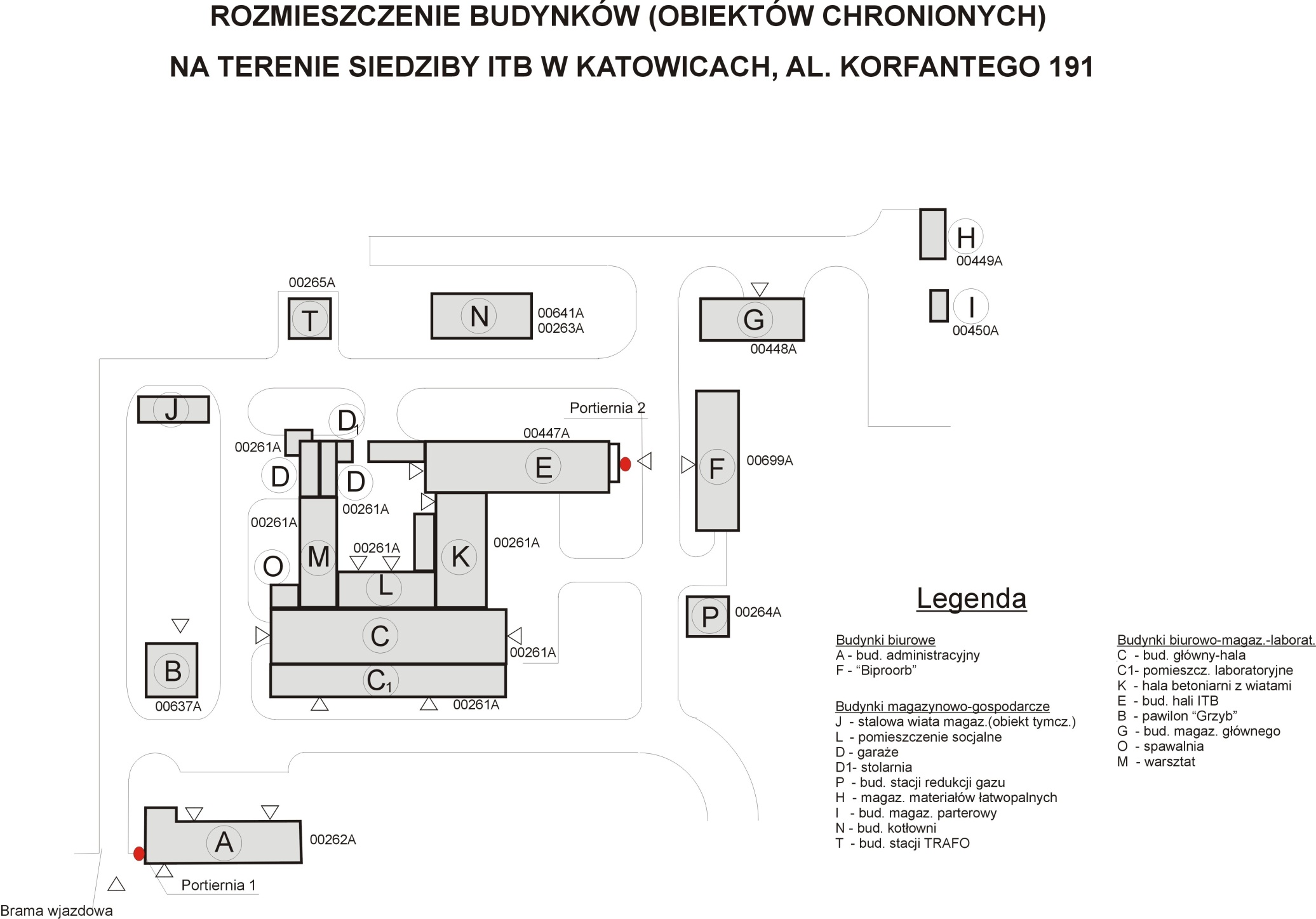 Rozdział IV – ISTOTNE DLA STRON POSTANOWIENIA UMOWY§ 1. Przedmiot umowyPrzedmiotem niniejszej umowy jest ochrona fizyczna terenu, obiektów i pomieszczeń Instytutu Techniki Budowlanej położonych w Katowicach Al. Korfantego 191, obsługa systemów technicznej obsługi mienia, monitoring systemów sygnalizacji włamania oraz wezwania i przyjazdy załóg interwencyjnych.Przedmiot zamówienia będzie wykonywany zgodnie z opisem przedmiotu zamówienia zawartym w Specyfikacji Istotnych Warunków Zamówienia, ofertą Wykonawcy oraz planem ochrony.Zamawiający zastrzega sobie możliwość zwracania się do Wykonawcy o zmniejszenie lub zwiększenie obsady posterunku, a Wykonawca zobowiązany jest zmniejszyć lub zwiększyć obsadę posterunków za wynagrodzeniem ustalonym na podstawie stawki roboczogodziny określonej przez Wykonawcę w ofercie. Wykonawca i Zamawiający zachowują w tajemnicy wszystkie informacje, które mają wpływ na stan bezpieczeństwa chronionego obiektu w czasie obowiązywania umowy oraz po jej rozwiązaniu.Definicja Informacji Chronionych.Informacje Chronione - to wszystkie informacje dostępne w ITB (oprócz informacji podanych do wiadomości publicznej), do których Wykonawca ma lub może mieć dostęp 
w związku realizacją niniejszej umowy. Między innymi należą do nich informacje prawnie chronione w rozumieniu ustaw: z dnia 29 sierpnia 1997 r. o ochronie danych osobowych,z dnia 16 kwietnia 1993 r. o zwalczaniu nieuczciwej konkurencji (tajemnica przedsiębiorstwa w rozumieniu art. 11 ustawy z dnia 16.04.1993 r. o zwalczaniu nieuczciwej konkurencji dotycząca nieujawnionych do wiadomości publicznej informacji technicznych, technologicznych, organizacyjno–finansowych lub innych informacji posiadających wartość gospodarczą dla ITB w celu zachowania ich 
w tajemnicy i których wykorzystanie, przekazanie, lub ujawnienie osobie nieuprawnionej zagraża lub narusza interesy ITB.Wykonawca zobowiązuje się do zachowania w tajemnicy Informacji Chronionych Zleceniodawcy, w których posiadanie wszedł w związku z realizacją umowy w sposób zgodny z obowiązującymi przepisami prawa oraz procedurami stosowanymi w tym zakresie u Zleceniodawcy i postanowieniami niniejszej Umowy.Uzyskane przez Wykonawcę (w związku z wykonywaniem niniejszej umowy) Informacje Chronione nie mogą być wykorzystane do innego celu, niż do realizacji niniejszej Umowy.Wykonawca sporządzi wykaz osób, które mogą mieć dostęp do Informacji Chronionych związanych z realizacją niniejszej Umowy i przekaże jeden egzemplarz do Zleceniodawcy oraz podpisane oświadczenia o zachowaniu w tajemnicy Informacji Chronionych wg wzoru dostarczonego przez Zamawiającego.W sprawach określonych w niniejszym paragrafie Wykonawca odpowiada za skutki działań pracowników oraz osób trzecich, którym powierzył wykonanie czynności na rzecz Zleceniodawcy tak jak za czynności własne.Umowa niniejsza nie obejmuje swoim zakresem przetwarzania Danych Osobowych 
i Wykonawca nie jest uprawniony do takich działań.§ 2.	Obowiązki i uprawnienia WykonawcyWykonawca zobowiązuje się do ochrony obiektu, zgodnie z przepisami ustawy z dnia 
22 sierpnia 1997 r. o ochronie osób i mienia (tekst jedn. Dz. U. z 2005 r., Nr 145, poz. 1221 ze zm.).Wykonawca w toku wykonywania umowy zobowiązuje się postępować z należytą starannością uwzględniając profesjonalny charakter wykonywanej działalności. Pracownicy Wykonawcy posiadają prawo weryfikacji i odwoływania fałszywych alarmów.Wykonawca zainstaluje własne nadajniki monitoringu.Szczegółowy zakres obowiązków pracowników ochrony oraz ich stan osobowy zostanie ujęty w Instrukcji ochrony, którą Wykonawca w uzgodnieniu z Zamawiającym, opracuje w ciągu 
14 dni od daty zawarcia umowy. Po przejęciu przez Wykonawcę sygnału alarmowego lub na wezwanie pracowników Wykonawcy bądź upoważnionych przedstawicieli Zamawiającego, Wykonawca w czasie nie dłuższym niż 10 min. w ciągu dnia i 5 min. w nocy tj. pomiędzy 22.00 - 6.00, przyśle własne zdolne do reakcji załogi interwencyjne.Wykonawca przyjmuje na siebie odpowiedzialność materialną za straty powstałe na chronionym terenie w czasie pełnienia ochrony wynikłe z kradzieży i kradzieży z włamaniem, które zaistniały w chronionym majątku w wyniku niewłaściwego wykonania ochrony, 
a w szczególności nieprzestrzegania instrukcji ochrony, zaniechania strzeżenia obiektu, wprowadzenia się sprawujących ochronę w stan, który uniemożliwia lub ogranicza jej pełnienie, dopuszczenie do chronionego obiektu osób trzecich oraz innych przyczyn, które 
w sposób oczywisty wpłynęły na zniesienie możliwości ochrony lub zmniejszenie jej skuteczności.Odpowiedzialność Wykonawcy dotyczy mienia, które znajdowało się pod odpowiednim zamknięciem, a w przypadku mienia, które znajdowało się poza zamkniętym pomieszczeniem lub terenem wtedy, gdy Wykonawca ochrony tego mienia w sposób jednoznaczny się podjął. Wykonawca nie odpowiada za uszczuplenie mienia w czasie, gdy pracownicy Zamawiającego lub inne osoby za jego zgodą miały do niego niekontrolowany dostęp. Wykonawca nie odpowiada za uszczuplenie mienia wynikłe z rabunku przy użyciu niebezpiecznych narzędzi, któremu pełniący ochronę nie mógł się oprzeć bez narażenia na utratę życia lub zdrowia w znacznym stopniu, lub w sytuacji, gdy wartość rabowanego mienia była na tyle znikoma, że nie uzasadniała użycia przez pełniącego ochronę takich środków, które mogły spowodować u sprawcy rabunku utratę życia lub szkodę na zdrowiu w znacznych rozmiarach. Wykonawca jest zobowiązany do ochrony mienia w pomieszczeniach wynajmowanych przez obce firmy w budynkach Instytutu oraz ponosi odpowiedzialność za powstałe szkody pod warunkiem, że chroniony majątek tych firm będzie ubezpieczony. Wykonawca zobowiązuje się do zapewnienia zachowania w tajemnicy wszystkich informacji, jakie mają wpływ na stan bezpieczeństwa chronionego obiektu w czasie wykonywania umowy oraz po jej zakończeniu.Wykonawca, podczas realizacji umowy, zobowiązany jest zatrudnić co najmniej 8 osób na podstawie umowy o pracę. Przed rozpoczęciem realizacji umowy Wykonawca zobowiązany jest do przedstawienia Zamawiającemu do wglądu zawartych umów z pracownikami skierowanymi do realizacji niniejszego zamówienia. W przypadku, w którym umowa o pracę zawarta jest na czas krótszy niż czas realizacji niniejszej umowy, Wykonawca zobowiązany jest do przedstawienia aneksów bądź nowych umów o pracę z pracownikami skierowanymi do realizacji niniejszego zamówienia przedłużających czas trwania umów, przed upływem pierwotnych terminów obowiązywania umów. Niezależnie od powyższego Zamawiający zastrzega sobie prawo kontroli obowiązku ciągłego zatrudniania osób na podstawie umowy 
o pracę poprzez żądanie udostępniania kopii umów w terminie 5 dni od zgłoszenia żądania.Każdy z pracowników musi spełniać warunki udziału w postępowaniu określone 
w dokumentacji postępowania. Wykonawca może, w szczególnie uzasadnionych przypadkach dokonać zmiany w składzie osób pełniących ochronę. Zmiana taka musi jednak zostać zgłoszona Zamawiającemu 
w formie pisemnej wraz z pisemnym uzasadnieniem nie później niż 5 dni przed terminem dokonania takiej zmiany. Do wniosku o przeprowadzenie zmiany Wykonawca dołączy kopie umowy o pracę z nowym pracownikiem oraz informacje o jego kwalifikacjach. Zamawiający ma prawo odmówić dokonania zmiany, jeśli opisane okoliczności stanowiące podstawę dokonywania zmiany nie są uzasadnione, Wykonawca nie przedstawi kopii umowy o pracę bądź wykazane kwalifikacje są niższe niż postawiony warunek udziału w postępowaniu. Brak zgody nie zwalnia Wykonawcy od zapewnienia ciągłości ochrony i świadczenia usług zgodnie ze swoim zobowiązaniem. Przed rozpoczęciem wykonywania obowiązków nowa osoba zobowiązana jest do uczestniczenia w przeszkoleniu mającym na celu zapoznanie się 
z terenem ITB, obowiązkami i procedurami ochrony obowiązującymi podczas realizacji umowy.Przeszkolenie organizowane jest, wedle wyboru Wykonawcy:-	przez personel Zamawiającego. Koszt przeszkolenia wynosi 500 zł netto.-	przez Wykonawcę i polega na bezpłatnym uczestnictwie nowej osoby przy wykonywaniu przez dopuszczony personel Wykonawcy obowiązków wynikających 
z realizacji niniejszej umowy przez minimum 8 godzin roboczych.§ 3.	Zobowiązania ZamawiającegoOsoby dozorujące obiekt podlegają bezpośrednio Wykonawcy i tylko od niego mogą otrzymywać polecenia. Zamawiający lub uprawniony przez niego przedstawiciel może wydawać osobom dozorującym specjalne dyspozycje, z pominięciem Wykonawcy. Dyspozycje te będą wykonywane tylko w przypadku, jeżeli mieszczą się w przedmiocie umowy i nie kolidują z przepisami prawa oraz nie wpływają na stan bezpieczeństwa chronionego obiektu. Zamawiający zapewni osobom wykonującym zamówienie właściwe warunki socjalno bytowe podczas wykonywania przez nich czynności związanych z realizacją umowy. § 4. 	Czas trwania umowy i jej wypowiedzenieStrony zawierają niniejszą umowę na okres 7 miesięcy od dnia wprowadzenia Wykonawcy na teren określony w par. 1. Przewiduje się, iż nastąpi to 15 listopada 2015 r. O dacie wprowadzenia na teren Wykonawca zostanie powiadomiony pisemnie lub faksem.Zamawiający może wypowiedzieć umowę w trybie natychmiastowym w przypadku, gdy: Wykonawca w ustalonym terminie nie opracuje i nie przekaże Zamawiającemu instrukcji ochrony,Wykonawca nie będzie posiadał w jakimkolwiek momencie obowiązywania umowy ubezpieczenia odpowiedzialności cywilnej zgodnego z umową,Wykonawca pomimo pisemnego upomnienia przez Zamawiającego nie wykonuje obowiązków określonych niniejszą umową,Wykonawca utracił koncesję niezbędną do wykonywania usług będących przedmiotem niniejszej Umowy.Co najmniej dwukrotnie zostanie stwierdzony przypadek niezatrudniania przez Wykonawcę osób skierowanych do realizacji umowy na podstawie umowy o pracę.Umowa może ulec rozwiązaniu ze skutkiem natychmiastowym po pisemnym uprzedzeniu 
w przypadku wystąpienia niezależnych od stron okoliczności powodujących, że umowa nie może być dalej realizowana.§ 5.	Kary umowneW przypadku wypowiedzenia przez Zamawiającego umowy na podstawie okoliczności wskazanych w §4 pkt. 2. Zamawiającemu przysługuje kara umowna w wysokości 20% wynagrodzenia netto, o którym mowa w §6 pkt. 1 niniejszej umowy. Jeżeli w przypadku okresowego sprawdzenia przez Zamawiającego prawidłowości wykonania czynności określonych w §1 pkt. 1. zostanie stwierdzone, że:a)	stan osobowy w danym dniu jest mniejszy niż uzgodniony w Instrukcji ochrony,b)	wykonujący usługę:-	nie przestrzegają Instrukcji ochrony, -	nie dokonują obchodów patrolowych bądź dokonują ich rzadziej niż raz na 2 godziny.-	zaniechali strzeżenia obiektu,-	wprowadzili się w stan, który uniemożliwia lub ogranicza jej pełnienie,-	dopuścili do chronionego obiektu nieuprawnione osoby trzecie,-	doprowadzili do sytuacji, które w sposób oczywisty wpłynęły na zniesienie możliwości ochrony lub zmniejszenie jej skuteczności.Zamawiający ma prawo obciążyć Wykonawcę karą umowną w wysokości 20% kwoty netto przysługującej Wykonawcy za świadczone usługi w danym miesiącu.W przypadku niestawienia się przez patrol interwencyjny w czasie wymaganym wskazanym w §2 pkt. 6, Wykonawca zapłaci karę umowną w wysokości 800,00 złotych za każde takie niestawiennictwo bądź nieterminowe niestawiennictwo.Zamawiający zastrzega również możliwość naliczenia kary umownej w przypadku:-	nie przedłożenia przez Wykonawcę umów o pracę przed rozpoczęciem realizacji umowy lub podczas ich trwania (§ 2 ust. 14) bądź na żądanie Zamawiającego w wysokości 200 zł za każdy dzień uchybienia obowiązkowi,-	niezatrudnienia osoby skierowanej do realizacji zamówienia na podstawie umowy 
o pracę w wysokości 1 500 zł za każdy przypadek.  W przypadku ponownego stwierdzenia uchybienia takiego obowiązku w stosunku do tej samej osoby kara umowna może być naliczana co najwyżej raz na miesiąc,-	skierowania do realizacji umowy na posterunkach związanych z wykonywaniem obchodów chronionego terenu do realizacji zamówienia osoby ze znaczną dysfunkcją narządów ruchu w wysokości 300 zł za każdy przypadek,-	stwierdzenia nie odbycia szkolenia przez osobę skierowaną do realizacji zamówienia, 
o którym mowa w § 2 ust. 6 w wysokości 1 000 zł,- 	nieopracowania i nieprzedłożenia w terminie Instrukcji ochrony, o której mowa w § 2 
ust. 5 w wysokości 300 zł za każdy dzień uchybienia,-	braku posiadania jednolitego umundurowania w trakcie pełnienia obowiązków wynikających z niniejszej umowy wysokości 100 zł za każdy stwierdzony przypadek,-	brak kontaktu pracownika Zamawiającego z pracownikiem ochrony w wysokości 100 zł za każdy stwierdzony przypadek,-	wydania kluczy osobie nieuprawnionej bądź wydania kluczy bez rejestracji tej czynności w wysokości 500 zł za każdy przypadek,-	nieprawidłowego prowadzenia księgi wyjść/wejść polegającego na niezarejestrowaniu osoby wchodzącej/wychodzącej, w szczególności skutkującym wpuszczeniem na teren osoby nieuprawnionej w wysokości 200 zł za każdy przypadek.W przypadku, gdy kara umowna nie pokrywa wysokości poniesionej szkody, strona poszkodowana może żądać odszkodowania uzupełniającego do wysokości rzeczywiście doznanej szkody na zasadach ogólnych. § 6.	Fakturowanie i warunki płatności za usługęSzacunkowa wartość umowy wynosi ........................................... PLN netto.Szacunkowa wartość umowy wynosi ………………………………………………PLN brutto.Z tytułu usługi ochrony fizycznej Zamawiający zobowiązuje się płacić miesięcznie Wykonawcy z dołu kwotę wynikającą z ilości roboczogodzin i stawki netto za roboczogodzinę określonej w ofercie Wykonawcy powiększoną o podatek VAT wg stawki obowiązującej na dzień powstania obowiązku podatkowego.Płatność będzie następowała przelewem na konto Wykonawcy, po dostarczeniu prawidłowo wystawionej faktury VAT do siedziby Zamawiającego.Ilość roboczogodzin, o których mowa w pkt. 2 wynikać będzie z zatwierdzonego przez Zamawiającego miesięcznego rozkładu pracy, który określi ilość osób zatrudnionych 
w danym miesiącu oraz ich faktyczny czas pracy. Jeżeli Zamawiający ustali, iż usługa była faktycznie świadczona przez mniejszą liczbę osób lub w mniejszym wymiarze czasu, ilość roboczogodzin określona w rozkładzie pracy ulegnie odpowiedniemu zmniejszeniu. Należność Wykonawcy będzie regulowana w terminie 14 dni od daty otrzymania prawidłowo wystawionych faktur VAT. Za datę zapłaty uznają strony dzień obciążenia rachunku bankowego Zamawiającego.Zamawiający oświadcza, że jest czynnym podatnikiem VAT.W przypadku zmiany: 1)	stawki podatku od towarów i usług, 2)	wysokości minimalnego wynagrodzenia za pracę ustalonego na podstawie art. 2 ust. 3–5 ustawy z dnia 10 października 2002 r. o minimalnym wynagrodzeniu za pracę, 3)	zasad podlegania ubezpieczeniom społecznym lub ubezpieczeniu zdrowotnemu lub wysokości stawki składki na ubezpieczenia społeczne lub zdrowotne. Zamawiający dopuszcza możliwość dokonania zmian wynagrodzenia w oparciu 
o przedstawione przez Wykonawcę zestawienie wpływu dokonanych zmian na koszty. Wniosek o dokonanie zmiany może zostać przyjęty do rozpoznania po opublikowaniu 
w Dzienniku Urzędowym lub innym urzędowym publikatorze powszechnego aktu będącego postawą zmiany. Strony będą dążyły do podpisania Aneksu regulującego wynagrodzenie Wykonawcy przed wejściem w życie przepisów stanowiących podstawę sporządzenia przez Wykonawcę wniosku. W przypadku należytego udowodnienia wzrostu kosztów związanych 
z realizacją niniejszej umowy, strony zawrą stosowny Aneks. Zamawiający dopuszcza przeprowadzenie negocjacji z Wykonawcą w celu ustalenia rzeczywistego wpływu dokonanych zmian na koszty realizacji niniejszej umowy. §7.	Zmiana umowyWszelkie zmiany umowy mogą nastąpić wyłącznie w formie pisemnej i są dopuszczalne 
w wyjątkowych przypadkach, w których konieczność wprowadzenia tych zmian wynika 
z okoliczności, które nie można było przewidzieć w chwili zawierania umowy. Niezależnie od pkt 1. zmiany formy lub zakresu ochrony mogą być dokonane 
z wyprzedzeniem jednomiesięcznym, pod warunkiem, że zmiany te możliwe będą do rozliczenia w oparciu o stawkę roboczogodziny określoną w ofercie Wykonawcy. Wystąpienie Zamawiającego o zwiększenie lub zmniejszenie obsady, o którym mowa w § 1 pkt. 3. SIWZ nie wymaga jednomiesięcznego wypowiedzenia.Zmiana postanowień zawartej umowy może nastąpić w przypadku wystąpienia okoliczności, których nie można było przewidzieć w chwili zawarcia umowy skutkujących koniecznością wprowadzenia takiej zmiany – za zgodą obu stron wyrażoną na piśmie pod rygorem nieważności.Zmiana może zostać wprowadzona tylko w takim zakresie, w jakim jest ona uzasadniona okolicznościami, o których mowa w zdaniu poprzednim.§ 8.	Obowiązujące przepisyW kwestiach nieuregulowanych niniejszą umową mają zastosowanie przepisu Kodeksu Cywilnego, ustawy z dnia 22 sierpnia 1997 r. o ochronie osób i mienia (tekst jedn. Dz. U. z 2005 r., Nr 145, poz. 1221 ze zm.) oraz ustawy z dnia 29 stycznia 2004 r. r. Prawo zamówień publicznych (tj. Dz. U. z 2013 r. poz. 907.). § 9.	Rozstrzyganie sporówWszelkie ewentualne spory będą rozstrzygane polubownie przez przedstawicieli stron, 
a w przypadku nie osiągnięcia porozumienia - przez sąd właściwy miejscowo dla siedziby Zamawiającego. § 10. Postanowienia końcoweUmowę sporządzono w 2 jednobrzmiących egzemplarzach, po jednym dla każdej ze Stron.Zamawiający 						            Wykonawca 1.Cena oferty- waga 75%2.Doświadczenie Wykonawcy- waga 25%Liczba punktów=najniższa oferowana cena (brutto)x75 pkt.Liczba punktów=cena badanej oferty (brutto)x75 pkt.Liczba punktów=    Ilość usług w kryterium w rozpatrywanej ofercieLiczba punktów=Najwyższa wykazana przez Wykonawcę ilość usług w kryterium(pieczęć Wykonawcy/ów)OFERTA(pieczęć Wykonawcy/ów)OŚWIADCZENIEo braku podstaw do wykluczenia, na podstawie art. 24 ust. 1 ustawy Prawo zamówień publicznych (pieczęć Wykonawcy/ów)OŚWIADCZENIEo spełnianiu warunków udziału w postępowaniu, o których mowa w art. 22 ust. 1 ustawy Prawo zamówień publicznych(pieczęć Wykonawcy/ów)DOŚWIADCZENIEL.p.Nazwa i adres zamawiającego Opis zamówienia zawierający informacje potwierdzające spełnianie warunkuWartość zamówienia brutto [PLN]Data realizacji*(m-c rok)123(pieczęć Wykonawcy/ów)POTENCJAŁ KADROWY L.p.Nazwisko i imięKwalifikacjeInformacja nt. posiadanego przez osobę 
(12 osób) doświadczenia związanego 
z pełnieniem funkcji pracownika ochrony fizycznej w wymiarze nie mniejszym niż 
3 lata, doświadczenia związanego z obsługą systemów sygnalizacji pożarowej, telewizji przemysłowej, alarmów, obsługą centrali monitoringu.12…….……..…….12(pieczęć Wykonawcy/ów)INFORMACJA DOTYCZĄCA PRZYNALEŻNOŚCI DO GRUPY KAPITAŁOWEJLP.Nazwa podmiotuAdres głównej siedziby(pieczęć Wykonawcy/ów)Usługi Ochrony Fizycznej 
Osób i MieniaL.p.Nazwa i adres zamawiającego Opis zamówienia zawierający informacje potwierdzające spełnianie wymoguWartość zamówienia brutto [PLN]Data realizacji*(m-c rok)12……25Dni tygodniaCzas pracyIlośćosóbZakres obowiązkówPoniedz.-PiątekDni wolne od pracycałodobowocałodobowo11Fizyczna ochrona parkingów, kontrola oraz rejestracja wjazdu i wyjazdu samochodów. Ciągła obsługa systemu CTV nadzorującego obiekty 
i teren ITB.Fizyczna ochrona terenu, obiektów i pomieszczeń. Ciągła obsługa i reagowanie na sytuacje alarmowe sygnalizowane przez techniczne systemy ochrony mienia, nadzorujące obiekty i teren ITB.Dni tygodniaCzas pracyIlośćosóbZakres obowiązków(dot. wszystkich dni tygodnia)Poniedz.-PiątekDni wolne od pracycałodobowo19:00 – 7:00całodobowo19:00 - 7:001111Od godz. 7:00 - 19:00Ciągła obsługa systemu CTV nadzorującego obiekty 
i teren ITB. Fizyczna ochrona terenu i pomieszczeń we wszystkich obiektach. Od godz. 19:00 - 7:0Obchód korytarzy w budynkach biurowych (A; E i F) minimum raz w ciągu 3 godzin.Patrolowanie terenu i obiektów w taki sposób, że każdy punkt kontrolny nie może być „odbijany” rzadziej niż co 2 godziny. System kontroli obchodu instaluje wybrany Wykonawca. Ciągła obsługa 
i reagowanie na sytuacje alarmowe sygnalizowane przez techniczne systemy ochrony mienia, nadzorujące obiekty i teren ITB.